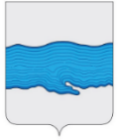                                                 Совет Плёсского городского поселения   Приволжского муниципального района                   Ивановской области  РЕШЕНИЕ  г.Плёсот «25» октября 2019 г.                                                                                  № 43О принятии земельного участка из муниципальной собственности Приволжского муниципального района в муниципальную собственность Плёсского городского поселенияРуководствуясь Федеральным Законом от 06.10.2003 №131-ФЗ «Об общих принципах организации местного самоуправления в Российской Федерации», Уставом Плёсского городского поселения, на основании решения Совета Приволжского муниципального района от 24.10.2019 г. № 64 «О передаче земельного участка из муниципальной собственности Приволжского  муниципального района в муниципальную собственность Плёсского городского поселения», Совет Плёсского городского поселенияРЕШИЛ:Принять в муниципальную собственность Плёсского городского поселения недвижимое имущество, согласно приложению.Включить имущество, согласно приложению в состав казны Плесского городского поселения Приволжского муниципального района Ивановской области. Опубликовать данное решение в официальном издании нормативно-правовых актов Совета и администрации Плёсского городского поселения «Вестник Совета и администрации Плёсского городского поселения».Данное решение вступает в силу со дня его опубликования. Председатель Совета  Плёсского городского поселения                            Т.О. Каримов     Врип главы Плёсского городского поселения                                               Д.А. Натура  Приложение к Решению Совета Плесскогогородского поселения от 25.10.2019г. № 43  «О принятии земельного участка из муниципальной собственности Приволжского муниципального района в муниципальную собственность Плёсского городского поселения»Перечень имуществаНаименование имуществаАдрес местонахождения имуществаИндивидуализирующие характеристики имуществаЗемельный участокИвановская область, Приволжский район, г. Плес, ул. Луначарского, напротив  д.6Кадастровый номер 37:13:020106:97, категория земель: земли населенных пунктов, разрешенное использование: для набережной р. Волга на территории туристко-рекреационного кластера «плес, 1 очередь, 2 очередь,  площадью 286 кв.м.